Police Inspector Selection 2019 –                   Line Manager Recommendation 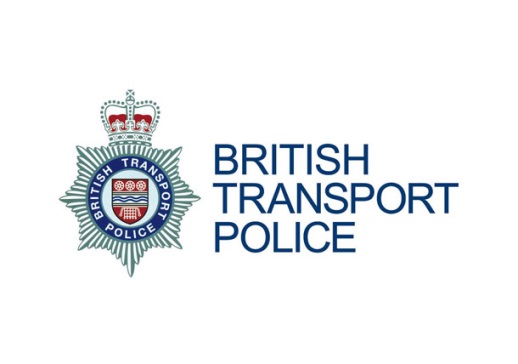 STRICTLY CONFIDENTIALYou are advised to refer to the Guidance Notes for Line Managers before you complete this form. If, having read the guidance notes, you are still unsure of your role or responsibilities with regards this form please contact Career Development.DeclarationNote: By filling this recommendation form in electronically, your signature is implied and accepted. I declare that the information I have given is, to the best of my knowledge, true and complete.First Line ManagerSecond Line Manager Section 1: Candidate Details Section 1: Candidate Details Surname:      Forenames:      Police Number:      Rank:      Division:      Position/Location:      Section 2: Eligibility I can confirm the following statements are true and accurate. The candidate: 
Has completed any probation/tenure period and, where appropriate, a Work-Based Assessment programme and is substantive in rank Yes/No Has a completed Right Track review for 2017/2018 and has been given a performance rating of “good” and a potential rating of “medium” as a minimum   Yes/NoUnderstands that there is no promotion pool, and if successful could be posted anywhere in their Division Yes/NoSection 3: Performance and Potential Most recent performance rating Justification (max 250 words)Most recent potential rating:  Justification (max 250 words):Section 4: Compliance I confirm the following statements are true and accurate. The candidate has: Completed all mandatory training Yes/NoHas demonstrated competency in the use of Niche at their substantive rank Yes/NoUnderstands and complies with their responsibilities regarding:Health and Safety Policy Statement Yes/NoInformation Security and Management of Police Information Yes/No Section 5: Conduct . The candidate currently: 
Has no live written warning/s; Has no final written warning or extended final written warning issued under the Police (Conduct) Regulations 2012; andIs not under investigation I confirm the following statements are true and accurate Yes/NoIf you have answered No, please provide additional information:      Recommendation for next rank? Yes/NoComments (LM1)Comments (LM2)Signature:      	Date:      Signature:      	Date:      